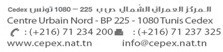 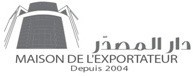 	Page 1/3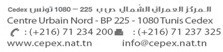 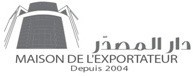 Page 2/3   ANNEXE – DÉTAILS DE L’ACTION:	CACHET ET SIGNATURE DE L’ENTREPRISE                                                                                                                                                                                                     Fait-le :                                                                                                                                                                                                                    Nom et Prénom:Page 3/3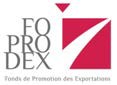 FOPRMULAIRE DEMANDE DE DEBLOCAGE FOPRODEX :Transport des produits agricoles, agroalimentaires et de l’artisanatVersion 07/2016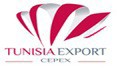 RESERVEE A L’ADMINISTRATIONRESERVEE A L’ADMINISTRATIONRESERVEE A L’ADMINISTRATIONRESERVEE A L’ADMINISTRATIONN°Bureau d’ordre :Date dépôt :Avis d’approbation :Conforme	Non conforme	IncompletConforme	Non conforme	IncompletConforme	Non conforme	IncompletMotif :Sous reserves de contrôleSous reserves de contrôleSous reserves de contrôleSous reserves de contrôleINFORMATIONS GENERALESINFORMATIONS GENERALESINFORMATIONS GENERALESINFORMATIONS GENERALESCode en douane :Matricule Fiscal :Raison sociale :Adresse :Code Postal :Secteur d’activité :Téléphone :Fax :Site Web :Email :Personne à contacter :GSM :Numéro RIB :Numéro decision :Date decision :(JJ/MM/AAAA)DETAILS DE L’ACTIONVoir AnnexeREMARQUES IMPORTANTESSeules sont éligibles les personnes physiques ou morales résidentes, exportant des produits agricoles, agroalimentaires et de l’artisanat. Il est obligatoire de déposer le dossier de déblocage de la subvention avant le délai mentionné dans la décision, aux services du FOPRODEX. 71.234.200 poste 1417 ou 1436Le Centre de Promotion des Exportations se réserve le droit d’exiger en cas de besoin tout autre document jugé utile pour le déblocage de la subvention.En cas de dépôt de dossiers incomplets, si le complément demandé n’est pas fourni dans les délais indiqués dans la notification transmise à votre société, le calcul de la subvention sera fait sur la base des pièces validées existantes uniquement; le cas échéant la demande sera considérée non conforme et classée.Toute fausse déclaration de l’entreprise peut conduire à des poursuites judicaires et engendrera systématiquement l’inéligibilité à toutes les formes d’assistance financière du FOPRODEX pendant au moins 3 années.Les services du FOPRODEX n’assumeront aucune responsabilité pour le refus de dossiers en raison du manquement à ces exigences.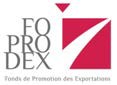 FOPRMULAIRE DEMANDE DE DEBLOCAGE FOPRODEX :Transport des produits agricoles, agroalimentaires et de l’artisanatVersion 07/2016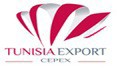 PIECES A FOURNIRFormulaire « Demande de déblocage FOPRODEX : Transport des produits agricoles, agroalimentaires et de l’artisanat ».copie de la décision.Facture commerciale imputée par la douane et/ ou domiciliée. (originale ou copie conforme)Copie de la déclaration douanière.  Contrats de transport (Bill of lading, lettre de transport aérien ou lettre de voiture). (originale ou copie conforme)Facture de transport défalquée. (originale ou copie conforme)Copie de l’attestation de contrôle technique de l’ONA lors de l’exportation des produits de l’artisanat. (l’imputation de l’ONA peut se faire sur la facture commerciale). NB : Les formulaires indiqués en gras sont téléchargeables du site web du CEPEX; suivre le chemin ci-après :Site Web du CEPEX : www.tunisiaexport.tn              Appui à l’export             Foprodex              Procédures à suivre. NB : Les formulaires remplis à la main et ne comportant pas les données demandées ne seront pas acceptés.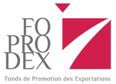 FOPRMULAIRE DEMANDE DE DEBLOCAGE FOPRODEX :           Transport des produits agricoles, agroalimentaires et de l’artisanatVersion 07/2016Aliné aN°FactureN°D. DouanièreDate D. Douanière (JJ/MM/AA AA)Date Export (JJ/MM/AAA A)Mode transportN°Contrat transportNDP Produit(11 chiffres)Libellé ProduitDestinationIncotermPoids brut(Kg)Valeur Fret(en DT)Valeur Commercial e(en DT)